　　　　　　　　東京実行委員会　　第３６回日本高齢者大会in東京　申込書　　　　　　（裏面に注意事項）・地域実委・団体名（　　　　　　　　　　　　　　　　　　　　　　　　　　　）・担当者名（　　　　　　　　　　　）　・申込日（　　　月　　　日）・担当者連絡先（電話　　　　　　　　　　　　　　　　　　　　）・（ＦＡＸ　　　　　　　　　　　　　　　　　　）・送金予定日（　　　月　　　日） ↓どちらかに○　 　　　　　　↓団体一括の場合記入　　　　　　　　　　　　　　　送付先が個人宅の場合は○○様方まで記入して下さい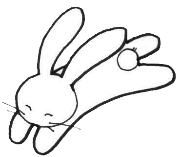 ・資料送付は（ 団体一括 ・ 個人別 ）➡団体宛資料郵送先住所（〒　　　　　　　　　　　　　　　　　　　　　　　　　　　　　　　　　 ）・費用支払は（ 団体一括 ・ 個人別 ）➡団体宛請求書郵送先住所（〒 　　　　　　　　　　　 　　　　　　　　　　　　　　　　　　　　 ）・連絡用メールアドレス（　　　　　　　　　　　　　　　　　　　　　　　　　　　　　　　　　　）←Web参加の場合接続ごとに１枚申込書を出して下さい・合計金額 (1日目会場参加数+２日目会場参加数)×3000 +(1日目Ｗｅｂ参加数+2日目Ｗｅｂ参加数)×2000＝（　　　　　　　　　　　円）　　①　申込書は、FAX　03-5956-8782　か、メール添付　koureishataikai.sanka@gmail.com　で送って下さい。②　Ｗｅｂ参加の場合は、必ずメール添付で申し込んで下さい。　　　１２日のＷｅｂを申し込んだ方には、配信する全講座･分科会のＵＲＬをメールで送りますので、申込書に視聴する分科会名等を記入する必要はありません。③　受付開始　８月１日（火）　第１次集約9月30日（土）。④　参加費用は、郵便振替（口座記号・番号）００１９０－０－６０２４６２　日本高齢者大会東京実行委員会　に振り込んで下さい。⑤　資料を個別に郵送することを希望する場合は、必ずひとりひとりの住所を、間違いのないように、はっきり書いて下さい。⑥　講座・分科会の参加希望は取りません。全国からの希望を集約して調整することが困難だからです。希望する講座・分科会の教室が満席の場合は、別の教室にご参加下さい。⑦　移動分科会は、本申込書に加えて、移動分科会申込書が必要です。移動分科会申込書は、東京実行委員会のサイトからもとることができます。申し込み期間などを確認して申し込んで下さい。【東京実委サイト】　https://x.gd/taikai　＜問い合わせ先＞　・東京高齢期運動連絡会　tokyo.koureiki@gmail.com　TEL:03-5956-8781 FAX:03-5956-8782・三多摩高齢期運動連絡会 santama@poem.ocn.ne.jp　TEL:042-528-4616 FAX:042-528-4617フリガナ郵便番号住　　所（資料送付･費用支払とも団体一括の場合省略可）参加枠に○参加枠に○参加枠に○参加枠に○自宅電話携帯電話参加者の急病等緊急時の連絡先(会場参加者必須)参加者氏名郵便番号住　　所（資料送付･費用支払とも団体一括の場合省略可）会場会場WebWeb自宅電話携帯電話参加者の急病等緊急時の連絡先(会場参加者必須)参加者氏名郵便番号住　　所（資料送付･費用支払とも団体一括の場合省略可）12日13日12日13日自宅電話携帯電話参加者の急病等緊急時の連絡先(会場参加者必須)1122334455